UŽDUOTIS Nr.1Suskaičiuok. Užrašyk. Nuspalvink.Suskaičiuok nuo 1 iki 100. Nuspalvink takelį pagal skaičių seką.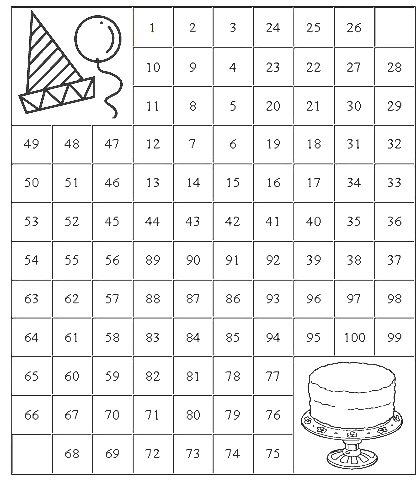 Įvardink ir suskaičiuok geometrines figūras. Papuošk geometrines figūras ornamentais.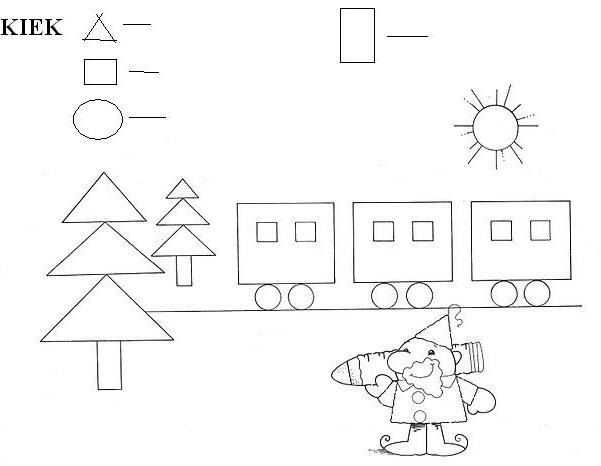 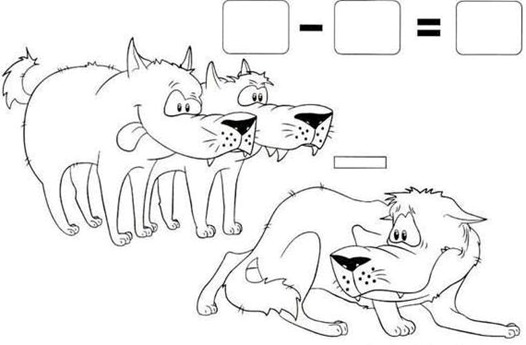 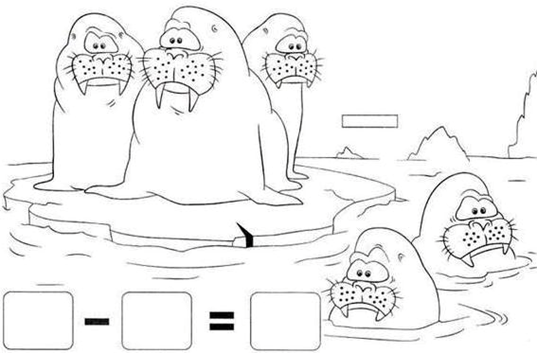 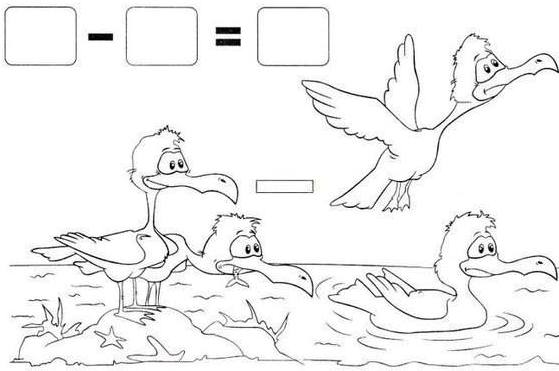 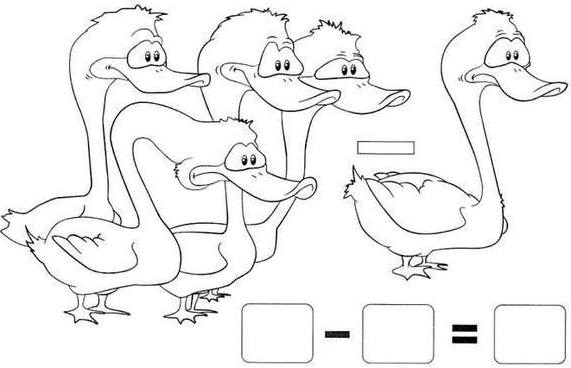 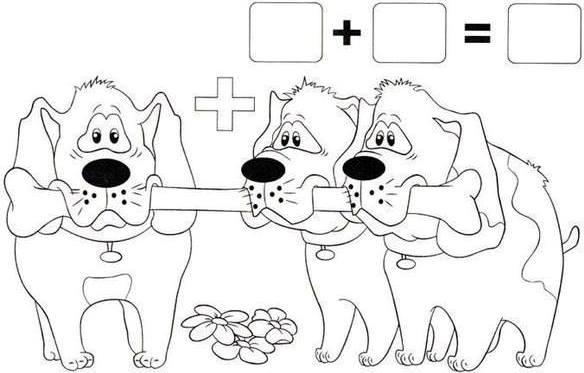 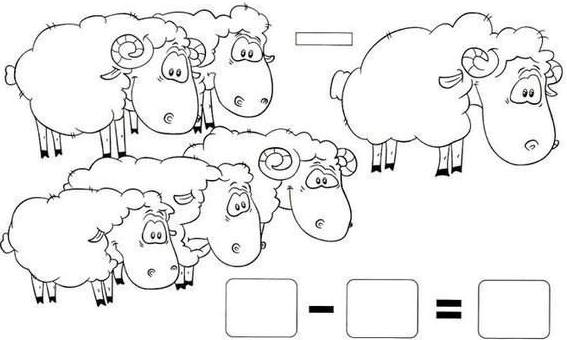 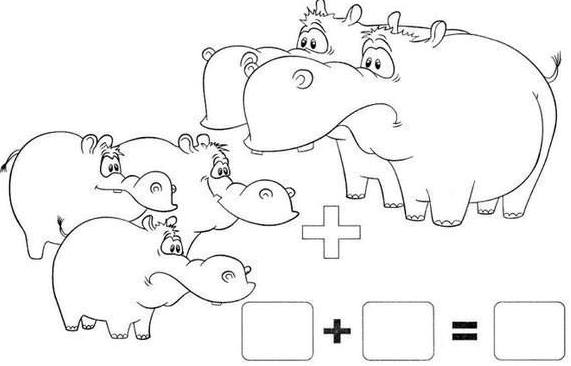 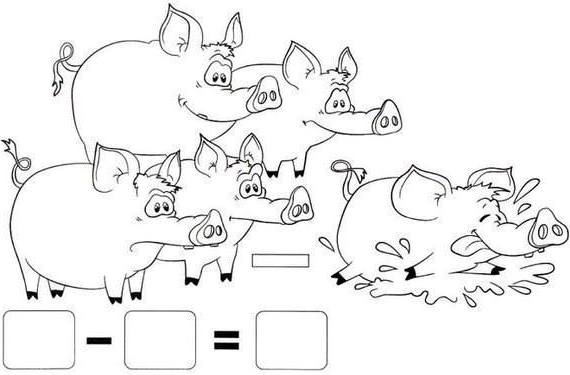 